Прощание с Болталиным Александром Владимировичем состоится 27 сентября 2012 годаОтпевание в Церкви Владимирской иконы Божией матери. Адрес:  пос. Северный, Дмитровское шоссе, д.170. Время:  10.30.Похороны пройдут на Старо-Марковском кладбище. Адрес:  пос. Северный. Время:  12.30.Поминки в ресторане «Айсберг». Адрес: пос. Северный,  9-я Северная линия, 19. Ориентировочное время: 14.00-17.00.Организован проезд к месту отпевания, захоронения и поминок. Автобус отправляется от м. Алтуфьево в  9.45 (выход последний  вагон из центра, налево). Маршрут автобуса: м. Алтуфьево - церковь Владимирской иконы Божией матери - Старо-Марковское кладбище - ресторан «Айсберг» -  м. Алтуфьево.Телефоны для связи: 8 925 085 90 87 – Юлия8 985 275 99 74 - АлексейСхема расположения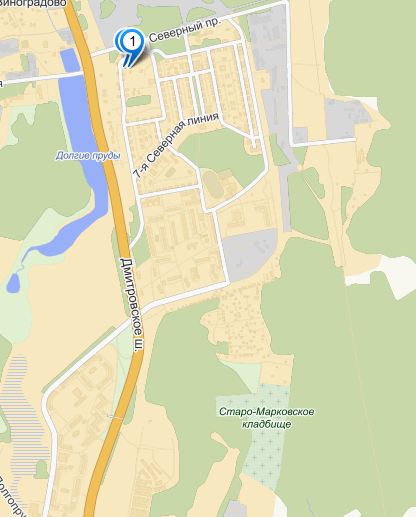                                Въезд на кладбище                                    Ресторан «Айсберг»                                Церковь Владимирской иконы Божией материМесто сбора для желающих воспользоваться автобусом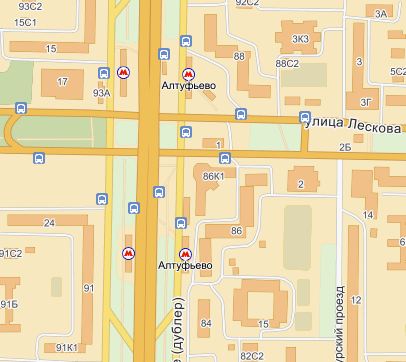                       Место стоянки автобуса